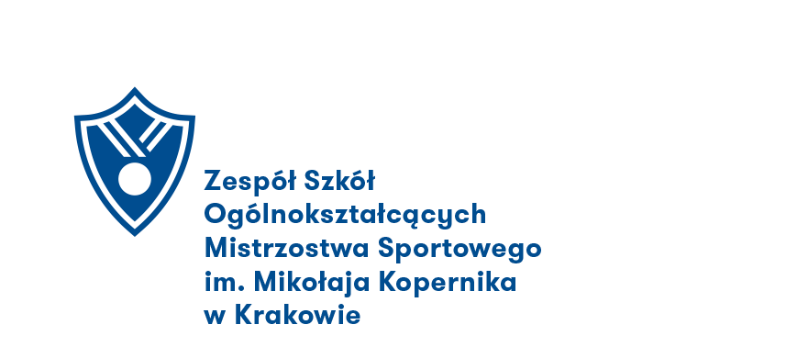 KOMUNIKATz dnia 11 listopada 2019 r.Badania próbki wody w niecce basenowej oraz w systemie cyrkulacji wykazały, że w zakresie oznaczonych parametrów woda spełnia wymagania określone w Rozporządzeniu Ministra Zdrowia z dnia 
9 listopada 2015 roku w sprawie wymagań, jakim powinna odpowiadać woda na pływalni (Dz. U. z 2015, poz. 2016).Niecka BasenowaSystem cyrkulacji- woda spełnia wymaganiaRozporządzenia Ministra Zdrowia z dnia 9 listopada 2015 r w sprawie wymagań, jakim powinna odpowiadać woda na pływalni.- woda spełnia wymaganiaRozporządzenia Ministra Zdrowia z dnia 9 listopada 2015 r w sprawie wymagań, jakim powinna odpowiadać woda na pływalni.Niecka JacuzziSystem cyrkulacji- woda spełnia wymaganiaRozporządzenia Ministra Zdrowia z dnia 9 listopada 2015 r w sprawie wymagań, jakim powinna odpowiadać woda na pływalni.- woda spełnia wymaganiaRozporządzenia Ministra Zdrowia z dnia 9 listopada 2015 r w sprawie wymagań, jakim powinna odpowiadać woda na pływalni.Wanna schładzającaWanna schładzająca- woda spełnia wymaganiaRozporządzenia Ministra Zdrowia z dnia 9 listopada 2015 r w sprawie wymagań, jakim powinna odpowiadać woda na pływalni.- woda spełnia wymaganiaRozporządzenia Ministra Zdrowia z dnia 9 listopada 2015 r w sprawie wymagań, jakim powinna odpowiadać woda na pływalni.